Załącznik nr 3UMOWA Nr SE…../23 (projekt)Usługa migracji danych z systemu księgowo-finansowego.Zawarta w dniu ………………. 2023 r. pomiędzy:Stacją Pogotowia Ratunkowego w Słupsku ul. Paderewskiego 5,NIP: 8392809857 , REGON: 771549594 , KRS 0000122526reprezentowaną przez:Mariusza Żukowskiego	- Dyrektora,zwaną w dalszej części umowy Zamawiającym,a firmą:……………………………………………………………………………………………………………………………………………………………………………………………………reprezentowaną  przez:…………………………………………………………………………………………………zwaną w dalszej części umowy Wykonawcą.W wyniku przeprowadzonego postępowania (numer sprawy: SE-407/18/23) o udzielenie zamówienia w trybie zapytania ofertowego, w którym nie stosuje się ustawy Prawo zamówień publicznych, zostaje zawarta umowa o następującej treści:§ 1Przedmiotem zamówienia jest świadczenie przez Wykonawcę usług w zakresie przygotowania danych do eksportów z programów Symfonia Kadry i Płace, Symfonia Środki Trwałe, Symfonia Finanse i Księgowość  zgodnie z  przygotowanymi szablonami.Przygotowanie danych trzeba rozdzielić na 2 etapy.
W pierwszym należy przygotować „próbki danych” ograniczonych do 20 wierszy szablonów importowych, częściowo uzupełnić przygotowane szablony importowe (tam gdzie występują) o dane z programów Symfonia, oraz tam gdzie nie ma szablonów należy postępować zgodnie z  wytycznymi.
W drugim etapie należy wykonać ponownie eksport danych, w pełnym zakresie danych (wszystkie dostępne w programach dane) danych zgodnie z etapem I do tych samych szablonów importowych.Wykonawca musi przedsięwziąć szczególną staranność w dopasowaniu danych eksportowych do szablonów importowych podczas przygotowania danych w obydwu etapach. Tylko w pełni uzupełnione kolumny i wiersze szablonów importowych można uznać za gotowe do przekazania. W przypadku kiedy nagłówki kolumn nie pokrywają się bądź nie występują w plikach eksportowych jak i szablonach importowych, wykonawca będzie miał możliwość uzyskać do twórcy szablonów importowych dokładne informacje jak tłumaczyć nazwy nagłówków. W przypadku kiedy nie ma danych odpowiadających sobie w plikach eksportowych i szablonach importowych, będziemy weryfikować wspólnie z właścicielem szablonów zasadność tych kolumn.  Wykaz szablonów importowych do uzupełnienia:
Dla Programu Symfonia Kadry i Płace: Absencje rozbite na miesiące – ABSZUS; Absencje w datach - ABSZUS_G; Dane adresowe - KART_ADR; Gdzie jest wypłacana lista - LISTA_ROR; Grafik pracy – GRAF; Historia badań lekarskich - HIST_BL; Historia Grup zatrudnienia - HIST_GZ; Historia komórek organ w przypadku podziału kosztów(dodatkowe m.zat) - HIST_SO2; Historia komórek organizacyjncyh i OPK - HIST_SO; Historia list obecności - HIST_LOB; Historia miejsca zatrudnienia(przedsiebiorstw) - HIST_MZ; Historia pracy w szczególnych warunkach - HIST_SW; Historia stanowisk - HIST_ST; Historia wymiar dobowy - HIST_WD; Historia zawodów - HIST_ZAW; Historia zmian PPK - HIST_PPK; Informacje o rodzinie – RODZINA; Informacje o ROR-ach pracownika – ROR; Kartoteka osobowa - KART_OS; Kartoteka podatkowa i płacowa - KART_P; Kartoteka ubezpieczeniowa ZUS - ZUS_S; Kartoteki pozyczek i udziałów PKZP - KZP_KARTOTEKI; Kursy BHP - KURS_BHP; Listy wypłat-nagówek dla pracownika – LISTA; Nagłowki dla całych list wypłat - LISTA_G; Nauka, kursy – NAUKA; Ocena okresowa - OCENA_OK; Podstawy chorobowe – SREDNIECH; Polisy OC dla kontraktowych i UCP - POLISY_OC; Potracenia komornicze - SPRAWY_KOMORNICZE; Pożyczki mieszkaniowe - ZFM_KARTOTEKI; Pracownicy nalezący do PKZP - KZP_PRAC; Rodzaje zmian pracy - S_GRAF_ZMIANY; Składniki do listy wypłat – SKLADNIKI; Składniki stałe i składniki z angazu pracownika – SKLADPRAC; słownik grup zatrudnienia - S_GRZ; słownik jednostek (komórek I poziom) - S_STRO; słownik komorników - S_KOMOR; słownik komórek w jednostce org(gdy 2 poziomy) - S_KOMJED; słownik kont kosztowych - S_MPK; słownik miejsc zat(przedsiebiorstw) - S_MZAT; słownik nabytych specjalności i umiejętności - S_SPEC; słownik podgrup zatrudnienia (w grupie zat) - S_PGRZ; słownik Podstawa Prawna prac w szczeg. war. - S_PSWPP; słownik prac w szczeg warunkach - S_PSZW; słownik rodzajów list obecności - S_LOB; słownik rodzajów list wypłat - S_LIST; słownik składników płacowych - S_SKL; słownik specjalizacji medycznych - S_SPCJ; słownik sposobów rozwiązania umowy o pracę - S_SPROZ; słownik stanowisk pracy - S_STAN; słownik szkół - S_SZK; słownik tyt naukowych - S_TYTN; słownik tyt zawod - S_TYT, słownik uprawnień zawodowych - S_UPR; słownik wykaz w podstawie prawnej - S_PSWPPW; Specjalizacje medyczne – SPECJAL; Umowy pracownika i świadectwa pracy - UMOWY_PR; Uprawnienia – UPRAWN; Urlopy zaległe - KART_UR, Warunki płacowe - WAR_PL, Zarejstrowane nagrody jubileusz - NAG_JUB; Zawody - S_ZAWOD; walidacja.Dla Programu Środki Trwałe: Kartoteka Środków Trwałych; Kartoteka Wyposażenia; PlikiImportowe_SrodkiTrwale; Słownik Kategorii Środków Trwałych; Słownik Kategorii Wyposażenia; Słownik Lokalizacji; Słownik Miejsc Użytkowania; Słownik Osób Odpowiedzialnych; Słownik Placówek; Słownik Projektów Badawczych; Słownik Źródeł Finansowania; Wykaz Kont Kosztowych; Wykaz Umów Dzierżawy; Wykaz Wartości wg Źródeł Finansowania; walidacja.Przed rozpoczęciem prac eksportowych należy zorganizować konsultacje, bądź telekonsultacje z działem Kadry i Płace, Gospodarka materiałowa w sprawie ewentualnych zmian  danych jakie mają być przekazane, tj. ustalić czy w/w wytyczne są na chwilę eksportu aktualne i nie powinny być dostosowane do bieżących warunków pracy działu..Wytyczne dla programu Symfonia Księgowość i Finanse: w celu zasilenia bazy danych modułu CGM-FK danymi niezbędnymi do rozpoczęcia eksploatacji przeprowadzamy migrację danych z dotychczas użytkowanego systemu Symfonia  F i K. Zakres danych migracyjnych składa się z następującego zestawu: 
Plan kont, Kartoteka kontrahentów, Lista OPK, Lista rejestrów (dzienników częściowych), Bilans zamknięcia ostatniego roku obrotowego – dla zwykłych kont wystarczy przesłanie salda, dla kont rozrachunkowych wymagane przesłanie poszczególnych zapisów (dokumentów) składających się na saldo wraz z danymi rozrachunkowymi i do płatności (minimalne wymagane informacje to numer dokumentu, kwota, termin płatności). Dokumenty obrotowe – w przypadku uruchomienia w trakcie roku obrotowego wymagany jest dodatkowy zakres migracji w postaci listy wszystkich dokumentów księgowych wraz z dekretacją oraz danymi rozrachunkowymi od początku roku do dnia uruchomienia. Przed rozpoczęciem prac eksportowych należy zorganizować z działem Księgowości konsultacje, bądź telekonsultacje w sprawie ewentualnych zmian w danych jakie mają być przekazane, tj. ustalić czy w/w wytyczne są na chwilę eksportu aktualne i nie powinny być dostosowane do bieżących warunków pracy działu KiF. Dane powinny być przygotowane jak najpraktyczniej, aby wszystkie dane zostały wyeksportowane do tabel xls. Jeśli opisy kolumn w nagłówkach będą jawne, dodatkowe komentarze są zbędne. Zakres danych w poszczególnych tabelach zaleca się, aby był maksymalny. Zatem należy eksportować wszystkie kolumny danych, które udostępnia użyte narzędzie (aplikacja F i K lub operator bazodanowy)."Szablony importowe posiadają zadany format programów Microsoft excel lub CSV i taką formę szablonów należy zachować. § 21.  Wykonawca zobowiązuje się do wykonania zamówienia w sposób zapewniający Zamawiającemu spełnienie      wymagań okieślonych w opisie przedmiotu zamówienia (załacznik nr 1).2.  Wykonawca zobowiązuje się wykonać zadanie określone w § 1 ze szczególną starannością, z uwzględnieniem obowiąztijących przepisów prawa oraz najlepszą wiedzą i praktyką zawodową z zachowaniein maksymaInej, zawodowej, profesjonalnej staranności, dążąc do zaspokojenia w tym zakresie wymagań Zamawiającego wskazanych w opisie przedmiotu zamówienia.3.  Wykonawca ma obowiązek traktować wszelkie dokumenty, dane, informacje uzyskane w związku z Umową jako poufne i objęte tajmnicą służbową i nie może, w jakiejkolwiek formie, w całości Iub części publikować ich ani ujawniać osobom trzecim w trakcie wykonywania Umowy oraz po jej zakończeniu, w szczególności dotyczy to parametów technicznych i konfiguracyjnych systemu informatycznego, instalacji sieci komputerowcj oraz zabezpieczeń/dostępu.4.  Dane udostępnione Wykonawcy w związku z realizacją Umowy, w tym materiały źrórlłowe przetworzone komputerowo, są wyłączną własnością Zamawiającego i nie mogą być powielane i udostępniane osobom trzecim, a po zakończeniu prac, rozwiązaniu Umowy bądź odstąpienia Stron od realizacji Umowy, dane te zostaną trwale usunięte z zasobów Wykonawcy, co zostanie potwierdone stosownym protokołem sporządzonyrn przez Wykonawcę, przekazanyrn Zamawiającemu najpóźniej na 3 dni robocze przed planowanyrn tcrminem zakończenia realizacji Umowy.5. Wykonawca jest zobowiązany do uwzględnienia uwag Zamawiającego odnoszących się do zakresu rzeczowego wdrażanego systemu informatycznego, które są konsekwencją wejścia w życie przepisów prawa, których Zamawiający nie był w stanie przewidzieć na etapie zawarcia Umowy, mając na uwadze jej zakres. Zamawiający ma prawo do wskazywania Wykonawcy uwag, o których mowa powyżej, niezwłocznie po pozyskaniu informacji o zmianie w prawie wchodzącym w życie, przez cały okres obowiązywania Umowy.§ 31.  Zamawiający zobowiązany jest do współdziałania z Wykonawcą w zakresie i na warunkach określonych w niniejszej Umowie.2. Zamawiający zapewni udział swoich pracowników lub współpracowników do współudział w realizacji zamówienia z Wykonawcą w sposób uzgodniony i przewidziany Umową, w stopniu umożliwiającym wywiązanie się z przypisanych Wykonawcy zadań. Zakres takiego zaangażowania sprowadza się do udziału w spotkaniach, prezentacjach, szkoleniach, prowadzeniu testów akceptacyjnych, opiniowaniu przekazanych przez Wykonawcę dokumentów lub produktów zamówienia, dostarczaniu informacji oraz danych.3  Zamawiający zobowiązany jest zapewnić:      a)  dostęp do infrastruktury technicznej w zakresie niezbędnym i wystarczającym do realizacji zobowiązani    Wykonawcy, przy uwzględnieniu obowiązujących u Zamawiającego procedur.4. Zamawiający odpowiada za treść wszelkich danych, dokumentów oraz specyfikacji przygotowanych i przekazanych Wykonawcy przez swoich pracowników lub osoby trzecie, którymi w tym celu będzie się posługiwał.5.  Zamawiający jest odpowiedzialny za terminowe dostarczanie informacji oraz danych niezbędnych do               realizacji Umowy.6.  Zamawiający obowiązuje się do niepowielania oprogramowania i dokumentacji bez zgody W ykonawcy,   chyba że stanowi to nieodzowny element użytkowania.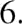 § 4     Wykonanie Usługi Migracji zostanie potwierdzone protokołem odbioru podpisanym przez  strony   wyłączają możliwość dokonywania odbioru jednostronnego. § 5Usługa Migracji zostanie zrealizowana w terminie:1.   Etap I  - do 31.05.2023.2.   Etap II – do 31.08.2023 (końcowy).                                                                                        § 6Za prawidłowe wykonanie Usługi Migracji Zamawiający zapłaci Wykonawcy wynagrodzenie w kwocie: ……….. PLN (brutto), słownie brutto: ……………………………………………………… 00/100 PLN)..Wynagrodzenie obejmuje wszystkie koszty konieczne do prawidłowego wykonania Umowy.Podstawą dokonania płatności  będzie faktura  wystawiona w sposób prawidłowy przez Wykonawcę.  Płatność nastąpi w terminie 14 dni od doręczenia prawidłowo wystawionej faktury.Faktura nie może zostać wystawiona przed podpisaniem protokołu odbioru przez Strony.  Płatność nastąpi na rachunek bankowy Wykonawcy wskazany w fakturze. Za dzień płatności Strony będą uważać dzień obciążenia rachunku bankowego Zamawiajacego..§ 7Umowa zostaje zawarta na czas określony, tj.  do dnia 31. 08. 2023 r.                                                                                                                        § 8Strony oświadczają, iż pisemna korespondencja kierowana będzie na adresy podane w Umowie.                 Każda ze Stron ma obowiązek niezwłocznie, powiadomić drugą Stronę o zmianie adresu.Strony dopuszczają możliwość kontaktowania się drogą elektroniczną lub za pośrednictwem telefonów z wykorzystaniem wskazanych niżej numerów i adresów kontaktowych: W braku powiadomienia drugiej Strony o zmianie adresów korespondencyjnych korespondencję uznaje 
się za skutecznie doręczoną, jeżeli zostanie ona skierowana na ostatni adres Strony. Datą doręczenia korespondencji będzie w takim wypadku:3.1  	w przypadku przesłania korespondencji za pośrednictwem poczty - w dniu pierwszej adnotacji na zwrotnej kopercie o zmianie adresu odbiorcy przesyłki lub odmowie podjęcia przesyłki (lub adnotacji równoważnej) albo w dniu drugiego awizowania w przypadku nie podjęcia przesyłki;3.2 	w przypadku przesłania korespondencji pocztą elektronicznej  - w dacie nadania pisma w wiadomości e-mail. § 9Wykonawca zobowiązuje się zapłacić Zamawiającemu kary umowne w wysokości:        a)   25% wartości brutto nie zrealizowanej części przedmiotu umowy, gdy strony odstąpią od umowy z powodu  okoliczności, za które odpowiada Wykonawca,       b)  100,00 zł netto za każdy udowodniony przypadek przekroczenia terminu, o którym mowa w § 5 . § 10W razie zaistnienia istotnej zmiany okoliczności powodującej, że wykonanie umowy nie leży w interesie publicznym, czego nie można było przewidzieć w chwili zawarcia umowy, zamawiający może odstąpić od umowy w terminie 30 dni od powzięcia wiadomości o tych okolicznościach. W takim wypadku Wykonawca może żądać jedynie wynagrodzenia należnego mu z tytułu wykonania części umowy. § 11 1.  Integralną częścią umowy jest złożona oferta przez Wykonawcę.2.  Do spraw nieuregulowanych  niniejszą umową mają zastosowanie przepisy kodeksu cywilnego. 3.  Wszelkie spory wynikłe z niniejszej umowy rozstrzygać będzie sąd właściwy dla siedziby Zamawiającego. 4.  Umowę sporządzono w dwóch jednobrzmiących egzemplarzach, po jednym egzemplarzu dla każdej ze stron.  Lista załączników:  -  Załacznik nr 4 - umowa powierzenia przetwarzania danych osobowych.Zamawiający:                                                                                 Wykonawca: Zamawiający: Wykonawca: Tel:  Tel: Poczta elektroniczna:  Poczta elektroniczna: 